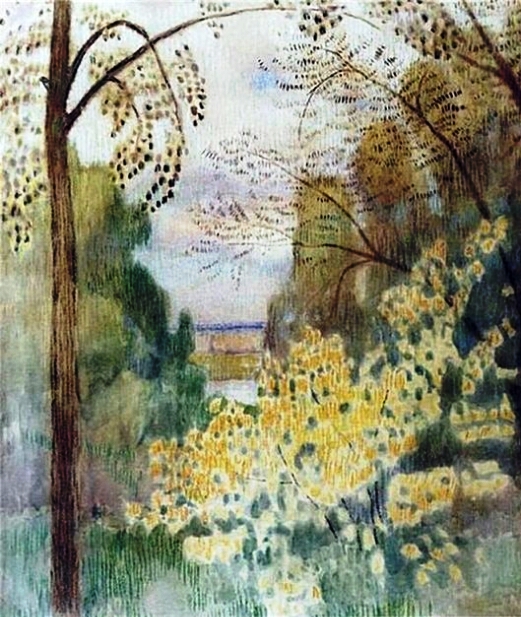 Рос орешник возле дороги, и прохожие с него каменьями сбивали орехи.Со стоном орешник молвил:«Несчастный я! что ни год, я сам себе ращу и боль и поношенье».Басня о тех, кто страдает за свое же добро.